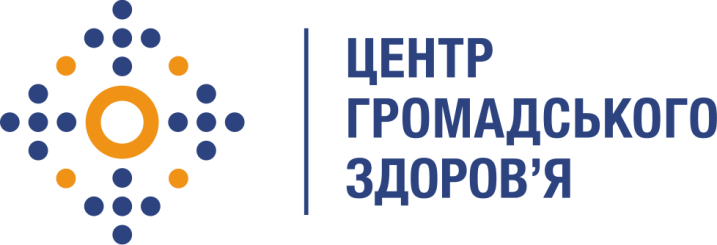 Державна установа 
«Центр громадського здоров’я Міністерства охорони здоров’я України» оголошує конкурс на залучення консультанта з розробки плану моніторингу та оцінки національних заходів щодо протидії вірусним гепатитам В та С  в рамках проекту EQUIP за підтримки Агентства США з міжнародного розвиткуКонсультант з розробки плану моніторингу та оцінки національних заходів щодо протидії вірусним гепатитам В та С рамках демонстраційного проекту EQUIP з лікування вірусного гепатиту С серед представників уразливих груп (далі – Проект).Рівень зайнятості: частковаПеріод виконання робіт: січень-березень 2019 року Інформація щодо установи:Головним завданнями Державної установи «Центр громадського здоров’я Міністерства охорони здоров’я України» (далі – Центр є діяльність у сфері громадського здоров’я. Центр виконує лікувально-профілактичні, науково-практичні та організаційно-методичні функції у сфері охорони здоров’я з метою забезпечення якості лікування хворих на cоціально-небезпечні захворювання, зокрема ВІЛ/СНІД, туберкульоз, наркозалежність, вірусні гепатити тощо, попередження захворювань в контексті розбудови системи громадського здоров’я. Центр приймає участь в розробці регуляторної політики і взаємодіє з іншими міністерствами, науково-дослідними установами, міжнародними установами та громадськими організаціями, що працюють в сфері громадського здоров’я та протидії соціально небезпечним захворюванням.Обов’язки консультанта:Розробка плану моніторингу та оцінки національних заходів щодо протидії вірусним гепатитам В та С з урахуванням рекомендацій щодо системи моніторингу та оцінки за ВГ ВООЗ, наявної системи щодо збору даних з питань ВГ та з урахуванням планів щодо зміни підходів до епідеміологічного нагляду за інфекційними хворобами в цілому, та зокрема ВГ.Участь у аналізі чинної нормативно-правової бази, що регулює систему епідеміологічного нагляду за вірусними гепатитами, підготовка пропозицій щодо внесення змін до чинних нормативно-правових актів.Участь у підготовці драфтів нормативно-правових актів із внесення змін до чинної нормативно-правової бази, що регулює систему епіднагляду. Представлення напрацювань на робочих зустрічах.При розробці плану моніторингу та оцінки національних заходів щодо протидії вірусним гепатитам В та С  консультант має тісно співпрацювати з консультантом з розробки порядку епідеміологічного нагляду за ВГ, враховувати рекомендації ВООЗ щодо організації системи епідеміологічного нагляду за ВГ, результати аналітичних звітів щодо тягаря ВГ (що підготовлено в рамках Проекту), сучасні підходи  щодо функцій та складових систем епіднагляду за інфекційними хворобами тощо.  Вимоги до професійної компетентності:Вища медична освіта та/або освіта у сфері управління охороною здоров’я, епідеміології та/або громадського здоров’я (загальна гігієна, інфекційні захворювання та/або неінфекційні захворювання), соціології; Досвід роботи у сфері епіднагляду та/або моніторингу та оцінки не менше 5 років.Глибокий рівень знань національного законодавства щодо системи епідеміологічного нагляду за інфекційними хворобами, зокрема ВГ, моніторингу та оцінки у сфері інфекційних хвороб.Глибокий рівень знань міжнародних практик та тенденцій в сфері моніторингу та оцінки, епідеміологічного нагляду за інфекційними хворобами, та вірусними гепатитами. Відмінне знання усної та письмової ділової української мови.Володіння англійською мовою (є перевагою).Чітке дотримання термінів виконання завдань.Відповідальність.Резюме мають бути надіслані електронною поштою на електронну адресу: vacancies@phc.org.ua. В темі листа, будь ласка, зазначте: «Консультант за напрямком «03-2019 Консультант з розробки плану моніторингу та оцінки національних заходів щодо протидії вірусним гепатитам В та С».Термін подання документів – до 18 січня 2019 року, реєстрація документів 
завершується о 18:00.За результатами відбору резюме успішні кандидати будуть запрошені до участі у співбесіді. У зв’язку з великою кількістю заявок, ми будемо контактувати лише з кандидатами, запрошеними на співбесіду. Умови завдання та контракту можуть бути докладніше обговорені під час співбесіди.